หน้า   ๑เล่ม   ๑๓๖   ตอนที่   ๖๙   ก	           ราชกิจจานุเบกษา	              ๒๗   พฤษภาคม   ๒๕๖๒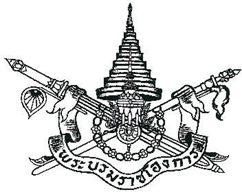 พระราชบัญญัติกองทุนน้ำมันเชื้อเพลิง พ.ศ.  ๒๕๖๒พระบาทสมเด็จพระปรเมนทรรามาธิบดีศรีสินทรมหาวชิราลงกรณ พระวชิรเกล้าเจ้าอยู่หัวให้ไว้  ณ  วันที่  ๒๔  พฤษภาคม  พ.ศ.  ๒๕๖๒ เป็นปีที่  ๔  ในรัชกาลปัจจุบันพระบาทสมเด็จพระปรเมนทรรามาธิบดีศรีสินทรมหาวชิราลงกรณ  พระวชิรเกล้าเจ้าอยู่หัว
มีพระบรมราชโองการโปรดเกล้าฯ  ให้ประกาศว่าโดยที่เป็นการสมควรมีกฎหมายว่าด้วยกองทุนน้ำมันเชื้อเพลิง พระราชบัญญัตินี้มีบทบัญญัติบางประการเกี่ยวกับการจำกัดสิทธิและเสรีภาพของบุคคล
ซึ่งมาตรา  ๒๖  ประกอบกับมาตรา  ๓๓  ของรัฐธรรมนูญแห่งราชอาณาจักรไทย  บัญญัติให้กระทำได้
โดยอาศัยอำนาจตามบทบัญญัติแห่งกฎหมาย        	 เหตุผลและความจำเป็นในการจำกัดสิทธิและเสรีภาพของบุคคลตามพระราชบัญญัตินี้  เพื่อให้
กองทุนน้ำมันเชื้อเพลิงมีสถานะที่เพียงพอต่อการดำเนินการตามวัตถุประสงค์อย่างมีประสิทธิภาพ  อันจะเป็น ประโยชน์ต่อความมั่นคงด้านพลังงานและเศรษฐกิจของประเทศ  ซึ่งการตราพระราชบัญญัตินี้สอดคล้องกับ เงื่อนไขที่บัญญัติไว้ในมาตรา  ๒๖  ของรัฐธรรมนูญแห่งราชอาณาจักรไทยแล้วจึงทรงพระกรุณาโปรดเกล้าฯ  ให้ตราพระราชบัญญัติขึ้นไว้โดยคำแนะนำและยินยอมของ
สภานิติบัญญัติแห่งชาติทำหน้าที่รัฐสภา  ดังต่อไปนี้มาตรา    ๑    พระราชบัญญัตินี้เรียกว่า  “พระราชบัญญัติกองทุนน้ำมันเชื้อเพลิง พ.ศ.  ๒๕๖๒”
หน้า   ๒เล่ม   ๑๓๖   ตอนที่   ๖๙   ก	            ราชกิจจานุเบกษา	              ๒๗   พฤษภาคม   ๒๕๖๒มาตรา	  ๒    พระราชบัญญัตินี้ให้ใช้บังคับเมื่อพ้นกำหนดหนึ่งร้อยยี่สิบวันนับแต่วันประกาศ
ในราชกิจจานุเบกษาเป็นต้นไปมาตรา	  ๓    ในพระราชบัญญัตินี้“กองทุน”  หมายความว่า  กองทุนน้ำมันเชื้อเพลิง“น้ำมันเชื้อเพลิง”  หมายความว่า  น้ำมันเบนซิน  น้ำมันก๊าด  น้ำมันดีเซล  น้ำมันเตา  น้ำมัน
ที่คล้ายกันหรือน้ำมันสำหรับเครื่องยนต์ที่คล้ายกัน  น้ำมันดิบสังเคราะห์ที่ใช้หรืออาจใช้เป็นวัตถุดิบใน
การกลั่นหรือผลิตเพื่อให้ได้มาซึ่งผลิตภัณฑ์ดังกล่าวข้างต้น  และให้หมายความรวมถึงก๊าซปิโตรเลียมเหลว
ก๊าซธรรมชาติสำหรับยานยนต์  หรือน้ำมันเชื้อเพลิงที่ได้จากสิ่งอื่นใดตามที่รัฐมนตรีประกาศกำหนด“ก๊าซปิโตรเลียมเหลว”  หมายความว่า  ก๊าซปิโตรเลียมที่ประกอบด้วยโพรเพน  โพรพิลีน
นอร์แมลบิวเทน  ไอโซบิวเทน  หรือบิวทิลีน  อย่างใดอย่างหนึ่งหรือหลายอย่างผสมกันเป็นส่วนใหญ่ “ก๊าซธรรมชาติสำหรับยานยนต์”  หมายความว่า  ก๊าซปิโตรเลียมที่ประกอบด้วยมีเทนเป็นส่วนใหญ่
เพื่อนำมาใช้เป็นเชื้อเพลิงสำหรับยานยนต์“วิกฤตการณ์ด้านน้ำมันเชื้อเพลิง”  หมายความว่า  สถานการณ์ที่ราคาน้ำมันเชื้อเพลิง
มีการปรับราคาขึ้นอย่างรวดเร็วหรือผันผวนอันอาจเกิดผลกระทบต่อการดำรงชีพของประชาชน  หรือ
สถานการณ์ที่น้ำมันเชื้อเพลิงอาจขาดแคลนและไม่เพียงพอต่อการใช้ภายในประเทศ  ทั้งนี้  ตามที่กำหนด
ในแผนรองรับวิกฤตการณ์ด้านน้ำมันเชื้อเพลิง“โรงกลั่น”  หมายความว่า  โรงกลั่นน้ำมันเชื้อเพลิง  โรงงานอุตสาหกรรมปิโตรเคมีและสารละลาย
สถานที่ผลิตและจำหน่ายน้ำมันเชื้อเพลิง  และโรงแยกก๊าซธรรมชาติที่ผลิตและจำหน่ายก๊าซปิโตรเลียมเหลว
          “คณะกรรมการนโยบายพลังงานแห่งชาติ”  หมายความว่า  คณะกรรมการนโยบายพลังงานแห่งชาติ
ตามกฎหมายว่าด้วยคณะกรรมการนโยบายพลังงานแห่งชาติ“คณะกรรมการ”  หมายความว่า  คณะกรรมการบริหารกองทุนน้ำมันเชื้อเพลิง “กรรมการ”  หมายความว่า  กรรมการบริหารกองทุนน้ำมันเชื้อเพลิง “สำนักงาน”  หมายความว่า  สำนักงานกองทุนน้ำมันเชื้อเพลิง“ผู้อำนวยการ”  หมายความว่า  ผู้อำนวยการสำนักงานกองทุนน้ำมันเชื้อเพลิง“พนักงานเจ้าหน้าที่”  หมายความว่า  ผู้ซึ่งรัฐมนตรีว่าการกระทรวงพลังงานแต่งตั้งให้ปฏิบัติการ
ตามพระราชบัญญัตินี้“รัฐมนตรี”  หมายความว่า  รัฐมนตรีผู้รักษาการตามพระราชบัญญัตินี้มาตรา	  ๔     ให้รัฐมนตรีว่าการกระทรวงพลังงานและรัฐมนตรีว่าการกระทรวงการคลังรักษาการ
ตามพระราชบัญญัตินี้  ทั้งนี้  ในส่วนที่เกี่ยวกับหน้าที่และอำนาจของตนหน้า   ๓เล่ม   ๑๓๖   ตอนที่   ๖๙   ก	            ราชกิจจานุเบกษา	              ๒๗   พฤษภาคม   ๒๕๖๒รัฐมนตรีว่าการกระทรวงพลังงานมีอำนาจแต่งตั้งพนักงานเจ้าหน้าที่กับออกประกาศเพื่อปฏิบัติการ
ตามพระราชบัญญัตินี้ประกาศนั้น  เมื่อได้ประกาศในราชกิจจานุเบกษาแล้วให้ใช้บังคับได้หมวด ๑การจัดตั้งกองทุนมาตรา    ๕    ให้จัดตั้งกองทุนขึ้นกองทุนหนึ่ง เรียกว่า  “กองทุนน้ำมันเชื้อเพลิง”  ในสำนักงาน
กองทุนน้ำมันเชื้อเพลิง  มีวัตถุประสงค์เพื่อรักษาเสถียรภาพระดับราคาน้ำมันเชื้อเพลิงในประเทศให้อยู่
ในระดับที่เหมาะสมในกรณีที่เกิดวิกฤตการณ์ด้านน้ำมันเชื้อเพลิงการดำเนินงานตามวัตถุประสงค์ตามวรรคหนึ่งให้อยู่ภายใต้กรอบนโยบายการบริหารกองทุน
ตามที่คณะกรรมการนโยบายพลังงานแห่งชาติกำหนดมาตรา	  ๖    กองทุนประกอบด้วยเงินและทรัพย์สิน  ดังต่อไปนี้(๑)  เงินและทรัพย์สินที่ได้รับโอนมาตามมาตรา  ๔๘  และมาตรา  ๔๙ 	(๒)  เงินอุดหนุนที่รัฐบาลอาจจัดสรรให้ในกรณีที่มีเหตุฉุกเฉินและจำเป็น(๓)  เงินและเงินเพิ่มที่ส่งเข้ากองทุนตามมาตรา  ๒๗  มาตรา  ๓๒  และมาตรา  ๓๔(๔)  เงินกู้ตามมาตรา  ๒๖(๕)  เงินหรือทรัพย์สินที่มีผู้บริจาคหรือมอบให้(๖)  เงินหรือทรัพย์สินที่ตกเป็นของกองทุนหรือที่กองทุนได้รับตามกฎหมาย(๗)  ดอกผลหรือผลประโยชน์ที่เกิดจากเงินหรือทรัพย์สินของกองทุน(๘)  ค่าตอบแทน  ค่าบริการ  หรือรายได้จากการดำเนินงาน(๙)  เงินที่ได้จากการจำหน่ายทรัพย์สินของกองทุนหรือที่ได้จากการจัดหารายได้  มาตรา	  ๗    รายได้ของกองทุนไม่ต้องนำส่งคลังเป็นรายได้แผ่นดินมาตรา    ๘     เงินกองทุนให้ใช้จ่ายได้เพื่อกิจการ  ดังต่อไปนี้(๑)  ค่าใช้จ่ายตามวัตถุประสงค์ตามมาตรา  ๕(๒)  ค่าใช้จ่ายในการดำเนินงานกองทุนหรือการบริหารกองทุนและกิจการอื่นที่เกี่ยวกับหรือ
เกี่ยวเนื่องกับการจัดการกิจการของกองทุนหน้า   ๔เล่ม   ๑๓๖   ตอนที่   ๖๙   ก	            ราชกิจจานุเบกษา	              ๒๗   พฤษภาคม   ๒๕๖๒หมวด ๒การบริหารกิจการของกองทุนมาตรา    ๙    ให้มีคณะกรรมการคณะหนึ่งเรียกว่า  “คณะกรรมการบริหารกองทุนน้ำมันเชื้อเพลิง”
ประกอบด้วย(๑)  รัฐมนตรีว่าการกระทรวงพลังงาน  เป็นประธานกรรมการ(๒)  ปลัดกระทรวงพลังงาน  เป็นรองประธานกรรมการ(๓)  กรรมการโดยตำแหน่ง  ได้แก่  ปลัดกระทรวงการคลัง  ปลัดกระทรวงคมนาคม
ปลัดกระทรวงอุตสาหกรรม  เลขาธิการคณะกรรมการกฤษฎีกา  อธิบดีกรมการค้าภายใน อธิบดี
กรมธุรกิจพลังงาน  อธิบดีกรมบัญชีกลาง  และผู้อำนวยการสำนักงานนโยบายและแผนพลังงาน(๔)  กรรมการผู้ทรงคุณวุฒิ  จำนวนสี่คน  ซึ่งคณะรัฐมนตรีแต่งตั้งจากผู้มีความรู้  ความเชี่ยวชาญ
และประสบการณ์ในด้านการเงินและด้านธุรกิจน้ำมันเชื้อเพลิง  อย่างน้อยด้านละหนึ่งคน  หรือด้านอื่น
ที่เกี่ยวข้องและเป็นประโยชน์ต่อการดำเนินงานของกองทุนให้ผู้อำนวยการเป็นกรรมการและเลขานุการ  และให้ผู้อำนวยการแต่งตั้งเจ้าหน้าที่สำนักงาน
เป็นผู้ช่วยเลขานุการการแต่งตั้งกรรมการผู้ทรงคุณวุฒิตาม  (๔)  ให้ดำเนินการสรรหาตามหลักเกณฑ์  วิธีการ  และ
เงื่อนไขที่คณะกรรมการกำหนดมาตรา	  ๑๐	กรรมการผู้ทรงคุณวุฒิต้องมีคุณสมบัติและไม่มีลักษณะต้องห้าม  ดังต่อไปนี้ (๑)  มีสัญชาติไทย(๒)  มีอายุไม่เกินเจ็ดสิบปี(๓)  ไม่เป็นบุคคลล้มละลายหรือเคยเป็นบุคคลล้มละลายทุจริต(๔)  ไม่เป็นคนไร้ความสามารถหรือคนเสมือนไร้ความสามารถ(๕)  ไม่เป็นบุคคลที่ต้องคำพิพากษาให้จำคุกและถูกคุมขังอยู่โดยหมายของศาล(๖)  ไม่เคยได้รับโทษจำคุกโดยคำพิพากษาถึงที่สุดให้จำคุก  เว้นแต่เป็นโทษสำหรับความผิด         ที่ได้กระทำโดยประมาทหรือความผิดลหุโทษ(๗)  ไม่เป็นผู้ดำรงตำแหน่งทางการเมือง  สมาชิกสภาท้องถิ่นหรือผู้บริหารท้องถิ่น  กรรมการ
หรือผู้ดำรงตำแหน่งที่รับผิดชอบในการบริหารในพรรคการเมือง  ที่ปรึกษาพรรคการเมือง  หรือเจ้าหน้าที่
ในพรรคการเมืองหน้า   ๕เล่ม   ๑๓๖   ตอนที่   ๖๙   ก	           ราชกิจจานุเบกษา	             ๒๗   พฤษภาคม   ๒๕๖๒(๘)  ไม่เคยต้องคำพิพากษาหรือคำสั่งของศาลให้ทรัพย์สินตกเป็นของแผ่นดินเพราะร่ำรวยผิดปกติ
หรือมีทรัพย์สินเพิ่มขึ้นผิดปกติ(๙)  ไม่เคยถูกไล่ออก  ปลดออก  หรือให้ออกจากงาน  เพราะทุจริตต่อหน้าที่หรือประพฤติ
ไม่เหมาะสมมาตรา    ๑๑    กรรมการผู้ทรงคุณวุฒิมีวาระการดำรงตำแหน่งคราวละสี่ปี                         	เมื่อกรรมการผู้ทรงคุณวุฒิจะพ้นจากตำแหน่งเพราะครบวาระในวรรคหนึ่ง  ให้ดำเนินการ
เพื่อแต่งตั้งกรรมการผู้ทรงคุณวุฒิให้แล้วเสร็จก่อนครบวาระไม่น้อยกว่าสามสิบวัน  ในกรณีที่ยังไม่มี
การแต่งตั้งกรรมการผู้ทรงคุณวุฒิขึ้นใหม่  ให้กรรมการผู้ทรงคุณวุฒิซึ่งพ้นจากตำแหน่งตามวาระนั้น
อยู่ในตำแหน่งต่อไปจนกว่ากรรมการผู้ทรงคุณวุฒิซึ่งได้รับแต่งตั้งใหม่เข้ารับหน้าที่กรรมการผู้ทรงคุณวุฒิซึ่งพ้นจากตำแหน่งตามวาระ  อาจได้รับแต่งตั้งอีกได้แต่จะดำรงตำแหน่ง
ติดต่อกันเกินสองวาระไม่ได้มาตรา    ๑๒    นอกจากการพ้นจากตำแหน่งตามวาระ  กรรมการผู้ทรงคุณวุฒิพ้นจากตำแหน่ง
เมื่อ(๑)  ตาย(๒)  ลาออก(๓)  คณะรัฐมนตรีให้ออก  เพราะบกพร่องต่อหน้าที่  มีความประพฤติเสื่อมเสียหรือ
หย่อนความสามารถ(๔)  ขาดคุณสมบัติหรือมีลักษณะต้องห้ามตามมาตรา  ๑๐มาตรา    ๑๓    ในกรณีที่กรรมการผู้ทรงคุณวุฒิพ้นจากตำแหน่งก่อนวาระ  ให้คณะกรรมการ
ประกอบด้วยกรรมการเท่าที่เหลืออยู่ และให้ดำเนินการแต่งตั้งกรรมการผู้ทรงคุณวุฒิแทนตำแหน่งที่ว่าง
ภายในเก้าสิบวัน  และให้ผู้ได้รับแต่งตั้งแทนตำแหน่งที่ว่างนั้นอยู่ในตำแหน่งเท่ากับวาระที่เหลืออยู่ของ
กรรมการผู้ทรงคุณวุฒิซึ่งได้แต่งตั้งไว้แล้ว  เว้นแต่วาระของกรรมการผู้ทรงคุณวุฒิเหลือไม่ถึงเก้าสิบวัน
จะไม่แต่งตั้งกรรมการผู้ทรงคุณวุฒิแทนก็ได้มาตรา    ๑๔    คณะกรรมการมีหน้าที่และอำนาจ  ดังต่อไปนี้(๑)  เสนอแผนรองรับวิกฤตการณ์ด้านน้ำมันเชื้อเพลิงและแผนยุทธศาสตร์กองทุนน้ำมันเชื้อเพลิง
ต่อคณะกรรมการนโยบายพลังงานแห่งชาติ  เพื่อนำเสนอคณะรัฐมนตรีให้ความเห็นชอบ(๒)  รายงานผลการประเมินการปฏิบัติงานและการเสนอแนะมาตรการแก้ไขปัญหาอุปสรรค
การปฏิบัติการตามแผนรองรับวิกฤตการณ์ด้านน้ำมันเชื้อเพลิงและแผนยุทธศาสตร์กองทุนน้ำมันเชื้อเพลิง
ต่อคณะกรรมการนโยบายพลังงานแห่งชาติหน้า   ๖เล่ม   ๑๓๖   ตอนที่   ๖๙   ก	            ราชกิจจานุเบกษา	              ๒๗   พฤษภาคม   ๒๕๖๒(๓)  กำหนดหลักเกณฑ์และวิธีการบริหารกองทุน  และกำกับดูแลการดำเนินงานให้เป็นไป
ตามวัตถุประสงค์และสอดคล้องกับนโยบายการบริหารกองทุนตามที่คณะกรรมการนโยบายพลังงานแห่งชาติ
กำหนด(๔)  กำหนดหลักเกณฑ์และวิธีการส่งเงินเข้ากองทุนหรือได้รับเงินชดเชยและกำหนดอัตราเงิน
ส่งเข้ากองทุนตามมาตรา  ๒๗  อัตราเงินชดเชยตามมาตรา  ๒๙  อัตราเงินคืนจากกองทุนตามมาตรา  ๓๑ และอัตราเงินชดเชยคืนกองทุนตามมาตรา  ๓๒  โดยอาจกำหนดตามประเภท  การใช้  และแหล่งที่มา
ของน้ำมันเชื้อเพลิง  ก็ได้  ทั้งนี้  ให้คณะกรรมการรายงานการดำเนินการดังกล่าวต่อคณะกรรมการนโยบาย
พลังงานแห่งชาติเพื่อทราบ(๕)  อนุมัติการจ่ายเงินกองทุนเพื่อดำเนินการตามแผนรองรับวิกฤตการณ์ด้านน้ำมันเชื้อเพลิง
เพื่อรักษาเสถียรภาพระดับราคาน้ำมันเชื้อเพลิงในประเทศให้อยู่ในระดับที่เหมาะสมตามมาตรา  ๕(๖)  ให้ความเห็นชอบการกู้ยืมเงินของสำนักงานตามมาตรา  ๒๖(๗)  กำหนดระเบียบเกี่ยวกับหลักเกณฑ์การจ่ายเงินและการเก็บรักษาเงินกองทุนโดยความเห็นชอบ
ของกระทรวงการคลัง(๘)  บริหารสินทรัพย์และหนี้สินของกองทุน  ให้มีความคุ้มค่าและมีประสิทธิภาพ(๙)  อนุมัติแผนงาน  โครงการ  และงบประมาณประจำปีของสำนักงาน        (๑๐)  ออกระเบียบ  ข้อบังคับ  หรือประกาศเพื่อให้เป็นไปตามพระราชบัญญัตินี้        (๑๑)  ออกระเบียบหรือข้อบังคับเกี่ยวกับโครงสร้างองค์กร  การบริหารงานบุคคล  การงบประมาณ
การเงินและทรัพย์สิน  และการดำเนินงานอื่นของกองทุนและสำนักงาน  รวมถึงการกำหนดค่าตอบแทน
สิทธิประโยชน์  หรือสวัสดิการต่าง ๆ  ของผู้อำนวยการ  เจ้าหน้าที่  และลูกจ้าง  ทั้งนี้  โดยสอดคล้องกับ
หลักเกณฑ์และแนวทางที่คณะกรรมการนโยบายการบริหารทุนหมุนเวียนตามกฎหมายว่าด้วยการบริหาร
ทุนหมุนเวียนกำหนด        (๑๒)  ปฏิบัติการอื่นใดตามพระราชบัญญัตินี้หรือตามที่คณะกรรมการนโยบายพลังงานแห่งชาติ
มอบหมาย          การออกประกาศตาม  (๔)  ประธานกรรมการอาจมอบอำนาจให้ผู้อำนวยการเป็นผู้ลงนาม
ในประกาศแทนก็ได้มาตรา	  ๑๕	การประชุมคณะกรรมการต้องมีกรรมการมาประชุมไม่น้อยกว่ากึ่งหนึ่งของจำนวน
กรรมการทั้งหมดจึงจะเป็นองค์ประชุมหน้า   ๗เล่ม   ๑๓๖   ตอนที่   ๖๙   ก	            ราชกิจจานุเบกษา	             ๒๗   พฤษภาคม   ๒๕๖๒ในการประชุมคณะกรรมการ  ถ้าประธานกรรมการไม่มาประชุมหรือไม่อาจปฏิบัติหน้าที่ได้
ให้รองประธานกรรมการเป็นประธานในที่ประชุม  แต่ถ้าทั้งประธานกรรมการและรองประธานกรรมการ
ไม่มาประชุมหรือไม่อาจปฏิบัติหน้าที่ได้  ให้เลื่อนการประชุมการวินิจฉัยชี้ขาดของที่ประชุมให้ถือเสียงข้างมาก  กรรมการคนหนึ่งให้มีเสียงหนึ่งในการลงคะแนน
ถ้าคะแนนเสียงเท่ากันให้ประธานในที่ประชุมออกเสียงเพิ่มขึ้นอีกเสียงหนึ่งเป็นเสียงชี้ขาดมาตรา    ๑๖    คณะกรรมการมีอำนาจแต่งตั้งคณะอนุกรรมการเพื่อพิจารณาหรือปฏิบัติการ
อย่างใดอย่างหนึ่งตามที่คณะกรรมการมอบหมายได้การประชุมคณะอนุกรรมการให้นำความในมาตรา  ๑๕  มาใช้บังคับโดยอนุโลมมาตรา    ๑๗    ให้ประธานกรรมการ  รองประธานกรรมการ  กรรมการ  และอนุกรรมการ  ได้รับ
เบี้ยประชุมหรือประโยชน์ตอบแทนอื่นตามหลักเกณฑ์และอัตราที่คณะกรรมการกำหนดโดยความเห็นชอบ
ของกระทรวงการคลังหมวด ๓สำนักงานกองทุนน้ำมันเชื้อเพลิงมาตรา    ๑๘    ให้มีสำนักงานกองทุนน้ำมันเชื้อเพลิง  มีฐานะเป็นหน่วยงานของรัฐที่เป็นนิติบุคคล
และไม่เป็นส่วนราชการตามกฎหมายว่าด้วยระเบียบบริหารราชการแผ่นดินหรือรัฐวิสาหกิจตามกฎหมาย
ว่าด้วยวิธีการงบประมาณหรือกฎหมายอื่น  และให้อยู่ภายใต้การกำกับดูแลของรัฐมนตรีว่าการกระทรวง
พลังงานกิจการของสำนักงานไม่อยู่ภายใต้บังคับของกฎหมายว่าด้วยการคุ้มครองแรงงาน  กฎหมายว่าด้วย
แรงงานสัมพันธ์  กฎหมายว่าด้วยการประกันสังคม  และกฎหมายว่าด้วยเงินทดแทน  แต่เจ้าหน้าที่และ
ลูกจ้างของสำนักงานต้องได้รับประโยชน์ตอบแทนไม่น้อยกว่าที่กำหนดในกฎหมายว่าด้วยการคุ้มครองแรงงานกฎหมายว่าด้วยการประกันสังคม  และกฎหมายว่าด้วยเงินทดแทนมาตรา    ๑๙    ให้สำนักงานมีหน้าที่และอำนาจ ดังต่อไปนี้(๑)  รับผิดชอบงานธุรการของคณะกรรมการและคณะอนุกรรมการ(๒)  จัดทำแผนรองรับวิกฤตการณ์ด้านน้ำมันเชื้อเพลิงและแผนยุทธศาสตร์กองทุนน้ำมันเชื้อเพลิง
รวมทั้งรายงานผลการประเมินการปฏิบัติงานและการเสนอแนะมาตรการแก้ไขปัญหาอุปสรรคการปฏิบัติการ
ตามแผนดังกล่าวเสนอต่อคณะกรรมการ(๓)  กู้ยืมเงินตามมาตรา  ๒๖หน้า   ๘เล่ม   ๑๓๖   ตอนที่   ๖๙   ก	            ราชกิจจานุเบกษา	            ๒๗   พฤษภาคม   ๒๕๖๒(๔)  เสนอแผนการเงินและงบประมาณประจำปีต่อคณะกรรมการ(๕)  จัดทำรายงานประจำปีและความเห็นเกี่ยวกับปัญหาและอุปสรรคในการดำเนินงานด้านต่าง ๆ
ของสำนักงาน  รวมทั้งรายงานการเงินและบัญชี  เสนอต่อคณะกรรมการ(๖)  ถือกรรมสิทธิ์  มีสิทธิครอบครอง  และมีทรัพย์สินใด ๆ (๗)  ก่อตั้งสิทธิหรือทำนิติกรรมเกี่ยวกับทรัพย์สิน(๘)  ดำเนินคดีทางแพ่ง  ทางอาญา  และทางปกครอง  ที่เกี่ยวกับการดำเนินงานของกองทุนหรือ
การบริหารกองทุนและกิจการอื่นที่เกี่ยวกับหรือเกี่ยวเนื่องกับการจัดการกิจการของกองทุน(๙)  ปฏิบัติการตามที่คณะรัฐมนตรี  รัฐมนตรี  คณะกรรมการนโยบายพลังงานแห่งชาติ  หรือ
คณะกรรมการมอบหมาย        (๑๐)  ปฏิบัติการอื่นใดที่กฎหมายกำหนดให้เป็นหน้าที่ของสำนักงานมาตรา    ๒๐    ให้สำนักงานมีผู้อำนวยการเป็นผู้รับผิดชอบบริหารกิจการของสำนักงานขึ้นตรงต่อ
คณะกรรมการ  และจะให้มีรองผู้อำนวยการหรือผู้ช่วยผู้อำนวยการเป็นผู้ช่วยสั่งและปฏิบัติงานรองจาก
ผู้อำนวยการก็ได้ให้คณะกรรมการเป็นผู้แต่งตั้ง  ถอดถอน  และกำหนดอัตราเงินเดือนและประโยชน์ตอบแทนอื่น
ของผู้อำนวยการหลักเกณฑ์และวิธีการสรรหาผู้อำนวยการ  ให้เป็นไปตามที่คณะกรรมการประกาศกำหนดมาตรา	  ๒๑	ผู้อำนวยการต้องมีคุณสมบัติและไม่มีลักษณะต้องห้าม ดังต่อไปนี้(๑)  มีอายุไม่เกินหกสิบห้าปี(๒)  เป็นผู้สามารถทำงานให้แก่สำนักงานได้เต็มเวลา(๓)  เป็นผู้มีความรู้  ความสามารถ  และประสบการณ์เหมาะสมกับกิจการของสำนักงาน(๔)  มีคุณสมบัติและไม่มีลักษณะต้องห้ามตามมาตรา  ๑๐  (๑)  (๓)  (๔)  (๕)  (๖)  (๗)  (๘)
และ  (๙)มาตรา    ๒๒    ผู้อำนวยการมีวาระการดำรงตำแหน่งคราวละสี่ปี  และอาจได้รับแต่งตั้งอีกได้
แต่จะดำรงตำแหน่งติดต่อกันเกินสองวาระไม่ได้มาตรา    ๒๓    นอกจากการพ้นจากตำแหน่งตามวาระตามมาตรา  ๒๒  ผู้อำนวยการพ้นจาก
ตำแหน่งเมื่อ(๑)  ตาย(๒)  ลาออกหน้า   ๙เล่ม   ๑๓๖   ตอนที่   ๖๙   ก	            ราชกิจจานุเบกษา	             ๒๗   พฤษภาคม   ๒๕๖๒(๓)  คณะกรรมการให้ออก  เพราะไม่ผ่านการประเมินผลการปฏิบัติงาน บกพร่องต่อหน้าที่
มีความประพฤติเสื่อมเสีย  หรือหย่อนความสามารถ(๔)  ขาดคุณสมบัติหรือมีลักษณะต้องห้ามตามมาตรา  ๒๑  มติของคณะกรรมการให้ผู้อำนวยการออกจากตำแหน่งตาม  (๓)  ต้องประกอบด้วยคะแนนเสียง
ไม่น้อยกว่าสองในสามของจำนวนกรรมการเท่าที่มีอยู่  โดยไม่นับรวมผู้อำนวยการ มาตรา    ๒๔    ให้ผู้อำนวยการมีหน้าที่และอำนาจ ดังต่อไปนี้(๑)  บริหารกิจการของสำนักงานให้เป็นไปตามกฎหมาย  วัตถุประสงค์ของกองทุน  ระเบียบ
ข้อบังคับ  ประกาศ  นโยบาย  หรือมติที่คณะกรรมการนโยบายพลังงานแห่งชาติหรือคณะกรรมการกำหนด
และเป็นผู้บังคับบัญชาเจ้าหน้าที่และลูกจ้างของสำนักงาน(๒)  วางระเบียบเกี่ยวกับการดำเนินงานของสำนักงานโดยไม่ขัดหรือแย้งกับกฎหมาย  ระเบียบ
ข้อบังคับ  ประกาศ  นโยบาย  หรือมติที่คณะกรรมการนโยบายพลังงานแห่งชาติหรือคณะกรรมการกำหนด
	(๓)  แต่งตั้งรองผู้อำนวยการ  และผู้ช่วยผู้อำนวยการ  โดยความเห็นชอบของคณะกรรมการ  (๔)  บรรจุ  แต่งตั้ง  เลื่อน  ลด  ตัดเงินเดือนหรือค่าจ้าง  ลงโทษทางวินัยเจ้าหน้าที่และลูกจ้างตลอดจนให้เจ้าหน้าที่และลูกจ้างออกจากตำแหน่ง  ทั้งนี้  ตามระเบียบหรือข้อบังคับที่คณะกรรมการ
กำหนดมาตรา    ๒๕    ในกิจการที่เกี่ยวกับบุคคลภายนอก ให้ผู้อำนวยการเป็นผู้แทนของสำนักงาน
และเพื่อการนี้  ผู้อำนวยการจะมอบอำนาจให้บุคคลใดปฏิบัติงานเฉพาะอย่างแทนก็ได้  แต่ต้องเป็นไป
ตามข้อบังคับที่คณะกรรมการกำหนดหมวด ๔การดำเนินงานของกองทุนมาตรา    ๒๖    กองทุนต้องมีจำนวนเงินเพียงพอเพื่อใช้ในการบริหารจัดการกองทุนอย่างมี
ประสิทธิภาพ  ซึ่งเมื่อรวมกับเงินกู้ตามวรรคสองแล้วต้องไม่เกินจำนวนสี่หมื่นล้านบาทเมื่อกองทุนมีจำนวนเงินไม่เพียงพอเพื่อดำเนินงานตามวัตถุประสงค์ของกองทุนตามมาตรา  ๕
ให้สำนักงานโดยความเห็นชอบของคณะกรรมการและโดยอนุมัติของคณะรัฐมนตรีมีอำนาจกู้ยืมเงิน
เป็นจำนวนไม่เกินสองหมื่นล้านบาท  ทั้งนี้  ตามหลักเกณฑ์ที่คณะรัฐมนตรีกำหนดการเปลี่ยนแปลงกรอบวงเงินตามวรรคหนึ่งและกรอบวงเงินกู้ตามวรรคสองให้สอดคล้องกับ
สถานการณ์ทางเศรษฐกิจ  ให้กระทำได้โดยการตราพระราชกฤษฎีกาหน้า   ๑๐เล่ม   ๑๓๖   ตอนที่   ๖๙   ก	            ราชกิจจานุเบกษา	             ๒๗   พฤษภาคม   ๒๕๖๒มาตรา    ๒๗    ให้บุคคลดังต่อไปนี้มีหน้าที่ส่งเงินเข้ากองทุนตามอัตราที่คณะกรรมการประกาศ
กำหนด(๑)  กรณีน้ำมันเชื้อเพลิงที่ผลิตภายในราชอาณาจักร  ให้ผู้ผลิตและจำหน่ายน้ำมันเชื้อเพลิง
ซึ่งเป็นโรงกลั่นส่งเงินเข้ากองทุนให้แก่กรมสรรพสามิต  ตามปริมาณน้ำมันเชื้อเพลิงที่ผลิตและจำหน่าย
ทั้งนี้  ตามระยะเวลาและวิธีการที่กรมสรรพสามิตประกาศกำหนด(๒)  กรณีน้ำมันเชื้อเพลิงที่นำเข้ามาในราชอาณาจักร  ให้ผู้นำเข้าน้ำมันเชื้อเพลิงส่งเงินเข้ากองทุน
ให้แก่กรมศุลกากร  ตามปริมาณน้ำมันเชื้อเพลิงที่นำเข้ามาในราชอาณาจักร  ทั้งนี้  ตามระยะเวลาและ
วิธีการที่กรมศุลกากรประกาศกำหนด(๓)  กรณีก๊าซปิโตรเลียมเหลวจากการแยกก๊าซธรรมชาติที่ซื้อหรือได้มาจากรัฐผู้รับสัมปทาน
หรือผู้รับสัญญาแบ่งปันผลผลิตตามกฎหมายว่าด้วยปิโตรเลียม  ให้ผู้ซื้อหรือได้มาซึ่งก๊าซปิโตรเลียมเหลว
ส่งเงินเข้ากองทุนให้แก่กรมเชื้อเพลิงธรรมชาติ  ตามปริมาณก๊าซปิโตรเลียมเหลวที่ซื้อหรือได้มา  ทั้งนี้
ตามระยะเวลาและวิธีการที่กรมเชื้อเพลิงธรรมชาติประกาศกำหนดมาตรา    ๒๘    ในกรณีดังต่อไปนี้ให้ได้รับยกเว้นไม่ต้องส่งเงินเข้ากองทุน(๑)  การนำน้ำมันเชื้อเพลิงที่ผลิตในโรงกลั่นมาใช้เป็นเชื้อเพลิงในกระบวนการผลิตในโรงกลั่น
ของผู้ผลิต  หรือใช้เป็นวัตถุดิบในโรงกลั่นของผู้ผลิต(๒)  การนำน้ำมันเชื้อเพลิงที่ผลิตในโรงกลั่นมาขายหรือจำหน่ายเพื่อใช้เป็นวัตถุดิบในโรงกลั่น
ของบุคคลอื่น(๓)  การนำน้ำมันเชื้อเพลิงเข้ามาในราชอาณาจักรเพื่อใช้หรือขายหรือจำหน่ายเป็นวัตถุดิบใน
โรงกลั่น(๔)  การส่งน้ำมันเชื้อเพลิงออกนอกราชอาณาจักร  หรือส่งน้ำมันเชื้อเพลิงเข้าไปในคลังสินค้า
ทัณฑ์บนหรือเขตปลอดอากรตามกฎหมายว่าด้วยศุลกากร  หรือเขตประกอบการเสรีตามกฎหมายว่าด้วย
การนิคมอุตสาหกรรมแห่งประเทศไทย(๕)  การขายหรือจำหน่ายน้ำมันเชื้อเพลิงให้แก่ผู้ประกอบการค้าน้ำมันเชื้อเพลิงเพื่อนำไปขาย
หรือจำหน่ายให้แก่เรือประมงในเขตต่อเนื่องของราชอาณาจักร(๖)  การขายหรือจำหน่ายน้ำมันเชื้อเพลิงให้แก่เรือที่มีขนาดเกินกว่าห้าร้อยตันกรอสส์เพื่อใช้เป็น
เชื้อเพลิงในการเดินทางออกนอกราชอาณาจักรหน้า   ๑๑เล่ม  ๑๓๖  ตอนที่  ๖๙	ก	             ราชกิจจานุเบกษา	              ๒๗   พฤษภาคม   ๒๕๖๒มาตรา    ๒๙    เพื่อดำเนินการตามวัตถุประสงค์ตามมาตรา   ๕   ให้บุคคลดังต่อไปนี้มีสิทธิ
ได้รับเงินชดเชยจากกองทุนตามอัตราที่คณะกรรมการประกาศกำหนด  และให้ผู้อำนวยการเป็นผู้สั่งจ่าย
เงินชดเชยให้แก่ผู้มีสิทธิได้รับเงินชดเชย(๑)  กรณีน้ำมันเชื้อเพลิงที่ผลิตภายในราชอาณาจักร  ให้ผู้ผลิตและจำหน่ายน้ำมันเชื้อเพลิง
ซึ่งเป็นโรงกลั่นมีสิทธิได้รับเงินชดเชยตามปริมาณน้ำมันเชื้อเพลิงที่ผลิตและจำหน่ายเพื่อใช้ภายใน
ราชอาณาจักร(๒)  กรณีน้ำมันเชื้อเพลิงที่นำเข้ามาในราชอาณาจักร  ให้ผู้นำเข้าน้ำมันเชื้อเพลิงมีสิทธิได้รับ
เงินชดเชยตามปริมาณน้ำมันเชื้อเพลิงที่นำเข้าเพื่อใช้ภายในราชอาณาจักร(๓)  กรณีก๊าซปิโตรเลียมเหลวจากการแยกก๊าซธรรมชาติที่ซื้อหรือได้มาจากรัฐผู้รับสัมปทาน
หรือผู้รับสัญญาแบ่งปันผลผลิตตามกฎหมายว่าด้วยปิโตรเลียม  ให้ผู้ซื้อหรือได้มาซึ่งก๊าซปิโตรเลียมเหลว
มีสิทธิได้รับเงินชดเชยตามปริมาณก๊าซปิโตรเลียมเหลวที่ซื้อหรือได้มาน้ำมันเชื้อเพลิงใดได้รับยกเว้นไม่ต้องส่งเงินเข้ากองทุนตามมาตรา  ๒๘  มิให้มีการจ่ายเงินชดเชย
ตามมาตรานี้การขอรับเงินชดเชย  ให้ผู้มีสิทธิได้รับเงินชดเชยยื่นรายการแจ้งชนิดและปริมาณน้ำมันเชื้อเพลิง
ต่อกรมสรรพสามิต  กรมศุลกากร  หรือกรมเชื้อเพลิงธรรมชาติ  แล้วแต่กรณี  ทั้งนี้  ภายในสามปีนับแต่
วันที่มีสิทธิได้รับเงินชดเชย  และตามวิธีการที่หน่วยงานนั้นประกาศกำหนดมาตรา    ๓๐    น้ำมันเชื้อเพลิงใดที่มีการส่งเงินเข้ากองทุน  หรือมีการขอรับเงินชดเชยจาก
กองทุนแล้ว  หากมีการนำไปผลิตใหม่โดยการผสมสารเติมแต่งและทำให้ปริมาณน้ำมันเชื้อเพลิงเพิ่มขึ้น
ให้ผู้ผลิตและจำหน่ายน้ำมันเชื้อเพลิงซึ่งเป็นโรงกลั่นส่งเงินเข้ากองทุน  หรือขอรับเงินชดเชยจากกองทุน
เฉพาะในส่วนของปริมาณน้ำมันเชื้อเพลิงที่เพิ่มขึ้นเท่านั้นมาตรา    ๓๑    น้ำมันเชื้อเพลิงใดที่มีการส่งเงินเข้ากองทุนแล้วตามมาตรา   ๒๗  หากมีกรณี
ตามมาตรา  ๒๘  เกิดขึ้นหลังจากมีการส่งเงินเข้ากองทุน  ให้บุคคลดังต่อไปนี้มีสิทธิได้รับเงินคืนจากกองทุน
ตามอัตราที่คณะกรรมการประกาศกำหนด  ไม่ว่าผู้นั้นเป็นผู้ส่งเงินเข้ากองทุนหรือไม่ก็ตาม(๑)  ผู้มีหน้าที่ส่งเงินเข้ากองทุนตามมาตรา  ๒๗  (๑)  หากนำน้ำมันเชื้อเพลิงนั้นไปใช้
ตามมาตรา  ๒๘  (๑)(๒)  ผู้รับใบอนุญาตเป็นผู้ค้าน้ำมันตามกฎหมายว่าด้วยการค้าน้ำมันเชื้อเพลิงที่ขายหรือจำหน่าย
น้ำมันเชื้อเพลิงนั้นเพื่อนำไปใช้เป็นวัตถุดิบในโรงกลั่นตามมาตรา  ๒๘  (๒)  หรือ  (๓)  แต่ไม่รวมถึง
ส่วนที่นำไปใช้เป็นเชื้อเพลิงหน้า   ๑๒เล่ม  ๑๓๖  ตอนที่  ๖๙	ก	             ราชกิจจานุเบกษา	              ๒๗   พฤษภาคม   ๒๕๖๒(๓)  ผู้ส่งน้ำมันเชื้อเพลิงนั้นออกนอกราชอาณาจักร  หรือผู้ส่งน้ำมันเชื้อเพลิงนั้นเข้าไปใน
คลังสินค้าทัณฑ์บนหรือเขตปลอดอากรตามกฎหมายว่าด้วยศุลกากร  หรือเขตประกอบการเสรีตามกฎหมาย
ว่าด้วยการนิคมอุตสาหกรรมแห่งประเทศไทย ในกรณีตามมาตรา  ๒๘  (๔)(๔)  ผู้ประกอบการค้าน้ำมันเชื้อเพลิงที่ขายหรือจำหน่ายน้ำมันเชื้อเพลิงนั้นให้แก่เรือประมง
ในเขตต่อเนื่องของราชอาณาจักร ในกรณีตามมาตรา  ๒๘  (๕)(๕)  ผู้ขายหรือจำหน่ายน้ำมันเชื้อเพลิงนั้นให้แก่เรือที่มีขนาดเกินกว่าห้าร้อยตันกรอสส์เพื่อใช้เป็น
เชื้อเพลิงในการเดินทางออกนอกราชอาณาจักร  ในกรณีตามมาตรา  ๒๘  (๖)ให้บุคคลตามวรรคหนึ่งยื่นคำขอรับเงินคืนจากกองทุนต่อกรมสรรพสามิตหรือกรมศุลกากร
แล้วแต่กรณี  ทั้งนี้  ภายในสามปีนับแต่วันที่มีสิทธิได้รับเงินคืนจากกองทุน  และตามวิธีการที่หน่วยงานนั้น
ประกาศกำหนดมาตรา    ๓๒    น้ำมันเชื้อเพลิงใดที่มีการรับเงินชดเชยจากกองทุนแล้วตามมาตรา  ๒๙  หากมีกรณี
ตามมาตรา  ๒๘  เกิดขึ้นหลังจากได้รับเงินชดเชยจากกองทุน  ให้บุคคลดังต่อไปนี้ส่งเงินชดเชยคืนกองทุน
ตามอัตราที่คณะกรรมการประกาศกำหนด  ไม่ว่าผู้นั้นเป็นผู้ได้รับเงินชดเชยหรือไม่ก็ตาม	(๑)  ผู้มีสิทธิได้รับเงินชดเชยตามมาตรา  ๒๙  หากนำน้ำมันเชื้อเพลิงนั้นไปใช้ตามมาตรา  ๒๘  (๑)
	(๒)  ผู้รับใบอนุญาตเป็นผู้ค้าน้ำมันตามกฎหมายว่าด้วยการค้าน้ำมันเชื้อเพลิงที่ขายหรือจำหน่าย
น้ำมันเชื้อเพลิงนั้นเพื่อนำไปใช้เป็นวัตถุดิบในโรงกลั่นตามมาตรา  ๒๘  (๒)  หรือ  (๓)  แต่ไม่รวมถึงส่วนที่
นำไปใช้เป็นเชื้อเพลิง(๓)  ผู้ส่งน้ำมันเชื้อเพลิงนั้นออกนอกราชอาณาจักร  หรือผู้ส่งน้ำมันเชื้อเพลิงนั้นเข้าไปใน
คลังสินค้าทัณฑ์บนหรือเขตปลอดอากรตามกฎหมายว่าด้วยศุลกากร  หรือเขตประกอบการเสรีตามกฎหมาย
ว่าด้วยการนิคมอุตสาหกรรมแห่งประเทศไทย  ในกรณีตามมาตรา  ๒๘  (๔)(๔)  ผู้ประกอบการค้าน้ำมันเชื้อเพลิงที่ขายหรือจำหน่ายน้ำมันเชื้อเพลิงนั้นให้แก่เรือประมง
ในเขตต่อเนื่องของราชอาณาจักร  ในกรณีตามมาตรา  ๒๘  (๕)(๕)  ผู้ขายหรือจำหน่ายน้ำมันเชื้อเพลิงนั้นให้แก่เรือที่มีขนาดเกินกว่าห้าร้อยตันกรอสส์เพื่อใช้เป็น
เชื้อเพลิงในการเดินทางออกนอกราชอาณาจักร  ในกรณีตามมาตรา  ๒๘  (๖)ให้บุคคลตามวรรคหนึ่งส่งเงินชดเชยคืนกองทุนแก่กรมสรรพสามิตหรือกรมศุลกากร  แล้วแต่กรณี
ทั้งนี้  ภายในสิบห้าวันนับแต่วันที่มีหน้าที่ส่งเงินชดเชยคืนกองทุน  และตามวิธีการที่หน่วยงานนั้นประกาศ
กำหนดหน้า   ๑๓เล่ม  ๑๓๖  ตอนที่  ๖๙	ก	            ราชกิจจานุเบกษา	              ๒๗   พฤษภาคม   ๒๕๖๒มาตรา    ๓๓    ผู้ใดส่งเงินเข้ากองทุนโดยไม่มีหน้าที่ส่งเงินเข้ากองทุน  หรือส่งเงินเข้ากองทุน
เกินกว่าจำนวนที่มีหน้าที่ต้องส่ง  ให้ผู้นั้นมีสิทธิได้รับเงินคืนตามระเบียบที่สำนักงานกำหนดมาตรา    ๓๔    ในกรณีที่ผู้มีหน้าที่ส่งเงินเข้ากองทุนไม่ส่งเงินเข้ากองทุน  ส่งเงินเข้ากองทุน
ไม่ครบตามจำนวนที่ต้องส่ง  ไม่ส่งเงินชดเชยคืนกองทุน  หรือส่งเงินชดเชยคืนกองทุนไม่ครบตามจำนวน
ที่ต้องส่ง  ภายในระยะเวลาที่กำหนด  ให้ดำเนินคดีตามมาตรา  ๔๑  เว้นแต่ในกรณีดังต่อไปนี้(๑)  ถ้าผู้มีหน้าที่ส่งเงินเข้ากองทุนเห็นเองว่า  ตนมีกรณีดังกล่าว  ให้ผู้นั้นส่งเงินตามจำนวน
ที่ต้องส่ง  หรือตามจำนวนที่ขาด  พร้อมทั้งเงินเพิ่มในอัตราร้อยละหนึ่งจุดห้าต่อเดือนของจำนวนเงินดังกล่าว
นับแต่วันที่ครบกำหนดส่งเงินเข้ากองทุนจนกว่าจะครบ  ทั้งนี้  เงินเพิ่มต้องมีจำนวนรวมแล้วไม่เกินกว่า
จำนวนเงินที่ต้องนำส่ง(๒)  ถ้ากรมสรรพสามิต  กรมศุลกากร  หรือกรมเชื้อเพลิงธรรมชาติ  เป็นผู้ตรวจพบว่ามีกรณี
ดังกล่าว  ให้กรมสรรพสามิต  กรมศุลกากร  หรือกรมเชื้อเพลิงธรรมชาติ  แล้วแต่กรณี  แจ้งเป็นหนังสือ
ให้ผู้มีหน้าที่ส่งเงินเข้ากองทุน  ส่งเงินตามจำนวนที่ต้องส่ง  หรือตามจำนวนที่ขาด  พร้อมทั้งเงินเพิ่มในอัตรา
ร้อยละสามต่อเดือนของจำนวนเงินดังกล่าว  นับแต่วันที่ครบกำหนดส่งเงินเข้ากองทุนจนกว่าจะครบ  ภายใน
ระยะเวลาที่กำหนด  ทั้งนี้  เงินเพิ่มต้องมีจำนวนรวมแล้วไม่เกินกว่าจำนวนเงินที่ต้องนำส่งเงินเพิ่มตามวรรคหนึ่ง  เป็นเงินที่ต้องส่งเข้ากองทุนหรือเป็นเงินชดเชยที่ต้องส่งคืนกองทุน
แล้วแต่กรณีในการคำนวณระยะเวลาเพื่อการคำนวณเงินเพิ่มตามวรรคหนึ่ง  หากมีเศษของเดือนให้นับเป็น
หนึ่งเดือนให้คณะกรรมการมีอำนาจลดหรือยกเว้นการจ่ายเงินเพิ่มตามวรรคหนึ่งได้  ทั้งนี้  ตามหลักเกณฑ์
ที่คณะกรรมการประกาศกำหนดหมวด ๕พนักงานเจ้าหน้าที่มาตรา    ๓๕    เพื่อปฏิบัติการให้เป็นไปตามพระราชบัญญัตินี้ ให้พนักงานเจ้าหน้าที่มีอำนาจ
ดังต่อไปนี้(๑)  เข้าไปในสถานที่ทำการ  โรงกลั่น  สถานที่เก็บ  และสถานีจำหน่ายน้ำมันเชื้อเพลิง  ในระหว่าง
เวลาพระอาทิตย์ขึ้นถึงพระอาทิตย์ตก  หรือในเวลาทำการของสถานที่นั้น  เพื่อตรวจสอบเอกสารหรือ
หลักฐานที่เกี่ยวข้อง  รวมทั้งการกระทำใดที่อาจเป็นการฝ่าฝืนหรือไม่ปฏิบัติตามพระราชบัญญัตินี้หน้า   ๑๔เล่ม  ๑๓๖  ตอนที่  ๖๙	ก	            ราชกิจจานุเบกษา	              ๒๗   พฤษภาคม   ๒๕๖๒(๒)  มีหนังสือสอบถามหรือเรียกบุคคลที่เกี่ยวข้องมาให้ถ้อยคำ  หรือให้ส่งบัญชีเอกสารหรือ
หลักฐาน  หรือวัตถุใด  มาเพื่อประกอบการพิจารณาตรวจสอบการกระทำที่อาจเป็นการฝ่าฝืนหรือไม่ปฏิบัติ
ตามพระราชบัญญัตินี้มาตรา     ๓๖     ในการปฏิบัติหน้าที่ของพนักงานเจ้าหน้าที่  ให้บุคคลที่เกี่ยวข้องอำนวยความสะดวก
ตามสมควรมาตรา   ๓๗    ในการปฏิบัติหน้าที่ตามพระราชบัญญัตินี้  พนักงานเจ้าหน้าที่ต้องแสดง
บัตรประจำตัวต่อบุคคลที่เกี่ยวข้องบัตรประจำตัวพนักงานเจ้าหน้าที่ให้เป็นไปตามแบบที่รัฐมนตรีว่าการกระทรวงพลังงานประกาศ
กำหนดมาตรา	  ๓๘ 	ในการปฏิบัติหน้าที่ตามพระราชบัญญัตินี้  ให้พนักงานเจ้าหน้าที่เป็นเจ้าพนักงาน
ตามประมวลกฎหมายอาญาหมวด ๖การบัญชี การตรวจสอบ และการประเมินผลมาตรา     ๓๙    การบัญชี  การตรวจสอบ  และการประเมินผลของกองทุน  ให้นำกฎหมาย
ว่าด้วยการบริหารทุนหมุนเวียนมาใช้บังคับมาตรา    ๔๐   ให้คณะกรรมการทำรายงานประจำปีของกองทุนเสนอคณะรัฐมนตรี
สภาผู้แทนราษฎร  และวุฒิสภาเพื่อทราบภายในหกสิบวันนับแต่วันที่ได้รับรายงานการสอบบัญชีจาก
ผู้สอบบัญชี  รายงานนี้ให้กล่าวถึงผลงานของกองทุนในปีที่ล่วงมาแล้ว  พร้อมทั้งงบการเงิน  และรายงาน
ของผู้สอบบัญชีหมวด ๗บทกำหนดโทษมาตรา	  ๔๑	ผู้มีหน้าที่ส่งเงินเข้ากองทุนผู้ใดไม่ส่งเงินเข้ากองทุนหรือส่งเงินเข้ากองทุนไม่ครบ
ตามจำนวนที่ต้องส่งตามมาตรา  ๒๗  หรือไม่ส่งเงินชดเชยคืนกองทุนหรือส่งเงินชดเชยคืนกองทุนไม่ครบ
ตามจำนวนที่ต้องส่งตามมาตรา  ๓๒  ต้องระวางโทษปรับไม่เกินสองแสนบาทหรือปรับไม่เกินห้าเท่าของ
จำนวนที่ต้องส่งหรือจำนวนที่ขาด  แล้วแต่จำนวนใดจะสูงกว่าหน้า   ๑๕เล่ม   ๑๓๖   ตอนที่   ๖๙   ก                  ราชกิจจานุเบกษา	            ๒๗   พฤษภาคม   ๒๕๖๒มาตรา    ๔๒    ผู้ใดขัดขวางการปฏิบัติหน้าที่ของพนักงานเจ้าหน้าที่ตามมาตรา  ๓๕  (๑)
ต้องระวางโทษจำคุกไม่เกินหนึ่งปี  หรือปรับไม่เกินสองหมื่นบาท  หรือทั้งจำทั้งปรับมาตรา    ๔๓    ผู้ใดไม่ให้ถ้อยคำ  หรือไม่ส่งบัญชี  เอกสารหรือหลักฐาน  หรือวัตถุใดแก่พนักงาน
เจ้าหน้าที่ซึ่งปฏิบัติหน้าที่ตามมาตรา  ๓๕  (๒)  ต้องระวางโทษจำคุกไม่เกินสามเดือน  หรือปรับไม่เกิน
หกพันบาท  หรือทั้งจำทั้งปรับมาตรา    ๔๔    ผู้ใดไม่อำนวยความสะดวกตามสมควรตามมาตรา  ๓๖  ต้องระวางโทษปรับ
ไม่เกินหกพันบาทมาตรา    ๔๕    ผู้ใดแจ้งความเท็จหรือให้ถ้อยคำเท็จหรือตอบคำถามด้วยถ้อยคำอันเป็นเท็จหรือ
นำพยานหลักฐานเท็จมาแสดงต่อพนักงานเจ้าหน้าที่  เพื่อให้มีการจ่ายเงินชดเชยหรือคืนเงินให้แก่ตนเอง
หรือผู้อื่นตามข้อความ  ถ้อยคำ  หรือพยานหลักฐานอันเป็นเท็จนั้น  ต้องระวางโทษจำคุกไม่เกินห้าปี  หรือ
ปรับไม่เกินหนึ่งแสนบาท  หรือปรับไม่เกินสิบเท่าของจำนวนเงินชดเชยหรือเงินคนที่ขอ  แล้วแต่จำนวนใด
จะสูงกว่า  หรือทั้งจำทั้งปรับมาตรา    ๔๖    ความผิดตามมาตรา  ๔๑  มาตรา  ๔๒  มาตรา  ๔๓  และมาตรา  ๔๔
ให้คณะกรรมการเปรียบเทียบที่รัฐมนตรีว่าการกระทรวงพลังงานแต่งตั้งมีอำนาจเปรียบเทียบได้
ตามหลักเกณฑ์ที่คณะกรรมการประกาศกำหนดคณะกรรมการเปรียบเทียบที่รัฐมนตรีว่าการกระทรวงพลังงานแต่งตั้งตามวรรคหนึ่ง  ให้มีจำนวน
สามคนซึ่งคนหนึ่งต้องเป็นพนักงานสอบสวนตามประมวลกฎหมายวิธีพิจารณาความอาญาในกรณีที่พนักงานสอบสวนหรือพนักงานเจ้าหน้าที่พบว่าผู้ใดกระทำความผิดตามวรรคหนึ่ง
และผู้นั้นยินยอมให้เปรียบเทียบ  ให้พนักงานสอบสวนหรือพนักงานเจ้าหน้าที่  แล้วแต่กรณี  ส่งเรื่องให้
คณะกรรมการเปรียบเทียบภายในเจ็ดวันนับแต่วันที่ผู้นั้นแสดงความยินยอมให้เปรียบเทียบเมื่อผู้ต้องหาได้ชำระเงินค่าปรับตามจำนวนที่เปรียบเทียบภายในระยะเวลาสามสิบวันนับแต่
วันที่มีการเปรียบเทียบ  ให้ถือว่าคดีเลิกกันตามบทบัญญัติแห่งประมวลกฎหมายวิธีพิจารณาความอาญา
	ถ้าผู้ต้องหาไม่ยินยอมตามที่เปรียบเทียบ  หรือเมื่อยินยอมแล้วไม่ชำระเงินค่าปรับตามจำนวนที่
เปรียบเทียบภายในระยะเวลาที่กำหนด  ให้ดำเนินคดีต่อไปมาตรา    ๔๗    ในกรณีที่ผู้กระทำความผิดเป็นนิติบุคคล  ถ้าการกระทำความผิดของนิติบุคคลนั้น
เกิดจากการสั่งการหรือการกระทำของกรรมการ  หรือผู้จัดการ  หรือบุคคลใดซึ่งรับผิดชอบในการดำเนินงาน
ของนิติบุคคลนั้น  หรือในกรณีที่บุคคลดังกล่าวมีหน้าที่ต้องสั่งการหรือกระทำการ  และละเว้นไม่สั่งการ
หรือไม่กระทำการจนเป็นเหตุให้นิติบุคคลนั้นกระทำความผิดผู้นั้นต้องรับโทษตามที่บัญญัติไว้สำหรับ
ความผิดนั้น ๆ  ด้วยหน้า   ๑๖เล่ม  ๑๓๖  ตอนที่  ๖๙	ก	            ราชกิจจานุเบกษา	             ๒๗   พฤษภาคม   ๒๕๖๒บทเฉพาะกาลมาตรา    ๔๘    ให้โอนบรรดาเงิน  ทรัพย์สิน  สิทธิ  และหนี้สิน  ของกองทุนน้ำมันเชื้อเพลิง
ตามคำสั่งนายกรัฐมนตรี  ที่  ๔/๒๕๔๗  เรื่อง  กำหนดมาตรการเพื่อแก้ไขและป้องกันภาวะการขาดแคลน
น้ำมันเชื้อเพลิง  ลงวันที่  ๒๓  ธันวาคม  พ.ศ.  ๒๕๔๗  ที่ออกตามพระราชกำหนดแก้ไขและป้องกัน
ภาวะการขาดแคลนน้ำมันเชื้อเพลิง  พ.ศ.  ๒๕๑๖  ไปเป็นของกองทุนตามพระราชบัญญัตินี้มาตรา    ๔๙    เมื่อพระราชกฤษฎีกาว่าด้วยการยุบเลิกสถาบันบริหารกองทุนพลังงาน
(องค์การมหาชน)  ใช้บังคับ  ให้โอนบรรดาเงิน  ทรัพย์สิน  สิทธิ  หนี้สิน  รวมทั้งงบประมาณของสถาบัน
บริหารกองทุนพลังงาน  (องค์การมหาชน)  ไปเป็นของกองทุน  โดยให้ใช้จ่ายเพื่อเป็นค่าใช้จ่ายใน
การดำเนินงานกองทุนหรือการบริหารกองทุนมาตรา    ๕๐    ให้ผู้อำนวยการสถาบันบริหารกองทุนพลังงานตามพระราชกฤษฎีกาจัดตั้ง
สถาบันบริหารกองทุนพลังงาน  (องค์การมหาชน)  พ.ศ.  ๒๕๔๖  ซึ่งดำรงตำแหน่งอยู่ในวันก่อนวันที่
พระราชกฤษฎีกาว่าด้วยการยุบเลิกสถาบันบริหารกองทุนพลังงาน  (องค์การมหาชน)  ใช้บังคับ  ปฏิบัติหน้าที่
ผู้อำนวยการตามพระราชบัญญัตินี้  จนกว่าจะพ้นจากตำแหน่งตามสัญญาจ้างเดิมหรือพ้นจากตำแหน่ง
เพราะเหตุตามมาตรา  ๒๓  และให้ได้รับเงินเดือนและประโยชน์ตอบแทนอื่นตามอัตราเงินเดือนและ
ประโยชน์ตอบแทนอื่นเท่าที่กำหนดอยู่เดิมมาตรา    ๕๑    ให้โอนเจ้าหน้าที่และลูกจ้างของสถาบันบริหารกองทุนพลังงาน (องค์การมหาชน)
ตามพระราชกฤษฎีกาจัดตั้งสถาบันบริหารกองทุนพลังงาน  (องค์การมหาชน)  พ.ศ.  ๒๕๔๖  ซึ่งปฏิบัติหน้าที่
อยู่ในวันก่อนวันที่พระราชกฤษฎีกาว่าด้วยการยุบเลิกสถาบันบริหารกองทุนพลังงาน  (องค์การมหาชน)
ใช้บังคับ  ไปเป็นเจ้าหน้าที่และลูกจ้างของสำนักงานให้เจ้าหน้าที่และลูกจ้างตามวรรคหนึ่งได้รับเงินเดือนหรือค่าจ้าง  รวมทั้งสิทธิประโยชน์ต่าง ๆ
เท่ากับที่เคยได้รับอยู่เดิมไปพลางก่อน  จนกว่าจะได้บรรจุและแต่งตั้งให้ดำรงตำแหน่งในสำนักงานการโอนไปเป็นเจ้าหน้าที่หรือลูกจ้างของสำนักงานตามวรรคหนึ่ง  ไม่ถือว่าเป็นการออกจากงาน
เพราะเหตุเลิกจ้าง  และให้ถือว่าระยะเวลาทำงานในขณะที่เป็นเจ้าหน้าที่หรือลูกจ้างของสถาบันบริหาร
กองทุนพลังงาน  (องค์การมหาชน)  เป็นระยะเวลาที่ทำงานให้แก่สำนักงานมาตรา    ๕๒    ข้าราชการ  พนักงานราชการ  หรือลูกจ้างของสำนักงานปลัดกระทรวงพลังงาน
กรมเชื้อเพลิงธรรมชาติ  กรมธุรกิจพลังงาน  กรมพัฒนาพลังงานทดแทนและอนุรักษ์พลังงาน  หรือ
สำนักงานนโยบายและแผนพลังงาน  ซึ่งประสงค์จะเปลี่ยนไปเป็นเจ้าหน้าที่หรือลูกจ้างของสำนักงาน
หน้า   ๑๗เล่ม  ๑๓๖  ตอนที่  ๖๙	ก	            ราชกิจจานุเบกษา	              ๒๗   พฤษภาคม   ๒๕๖๒ให้แจ้งความจำนงเป็นหนังสือต่อผู้บังคับบัญชาภายในหนึ่งร้อยแปดสิบวันนับแต่วันที่พระราชบัญญัตินี้
ใช้บังคับการบรรจุและแต่งตั้งข้าราชการ  พนักงานราชการ  หรือลูกจ้างตามวรรคหนึ่งให้ดำรงตำแหน่งใด
ในสำนักงาน  ให้เป็นไปตามหลักเกณฑ์  อัตรากำลัง  คุณสมบัติ  และอัตราเงินเดือนหรือค่าจ้างตามที่
คณะกรรมการกำหนดการบรรจุและแต่งตั้งเจ้าหน้าที่หรือลูกจ้างจากข้าราชการ  พนักงานราชการ  หรือลูกจ้าง
ตามมาตรานี้  ให้ถือว่าเป็นการให้ออกจากราชการเพราะเลิกหรือยุบตำแหน่งตามกฎหมายว่าด้วย
บำเหน็จบำนาญข้าราชการหรือกฎหมายว่าด้วยกองทุนบำเหน็จบำนาญข้าราชการ การให้พนักงานราชการ
ออกจากงานโดยไม่มีความผิด  หรือการให้ลูกจ้างออกจากงานเพราะทางราชการยุบตำแหน่งหรือ
ทางราชการเลิกจ้างโดยไม่มีความผิด  แล้วแต่กรณีมาตรา    ๕๓    ในวาระเริ่มแรก  ให้คณะกรรมการประกอบด้วยกรรมการตามมาตรา  ๙  (๑)
(๒)  และ  (๓)  และให้ผู้อำนวยการตามมาตรา  ๕๐  เป็นกรรมการและเลขานุการ  เพื่อปฏิบัติหน้าที่
คณะกรรมการตามพระราชบัญญัตินี้ไปพลางก่อน  และให้คณะรัฐมนตรีแต่งตั้งกรรมการผู้ทรงคุณวุฒิ
ตามมาตรา  ๙  (๔)  ภายในหนึ่งร้อยยี่สิบวันนับแต่วันที่พระราชบัญญัตินี้ใช้บังคับให้ผู้อำนวยการตามวรรคหนึ่งแต่งตั้งเจ้าหน้าที่ของสำนักงานเป็นผู้ช่วยเลขานุการมาตรา    ๕๔    ให้ข้อกำหนดตามคำสั่งนายกรัฐมนตรี  ที่  ๔/๒๕๔๗  เรื่อง  กำหนดมาตรการ
เพื่อแก้ไขและป้องกันภาวะการขาดแคลนน้ำมันเชื้อเพลิง  ลงวันที่  ๒๓  ธันวาคม  พ.ศ.  ๒๕๔๗
เฉพาะที่เกี่ยวข้องกับกองทุนน้ำมันเชื้อเพลิง  เป็นอันยกเลิก  และให้นำประกาศและระเบียบที่ออก
ตามคำสั่งนายกรัฐมนตรี  ที่  ๔/๒๕๔๗  เรื่อง  กำหนดมาตรการเพื่อแก้ไขและป้องกันภาวะการขาดแคลน
น้ำมันเชื้อเพลิง  ลงวันที่  ๒๓  ธันวาคม  พ.ศ.  ๒๕๔๗  เฉพาะที่เกี่ยวข้องกับกองทุนน้ำมันเชื้อเพลิง
ที่ใช้บังคับอยู่ในวันก่อนวันที่พระราชบัญญัตินี้ใช้บังคับ  มาใช้บังคับโดยอนุโลมเท่าที่ไม่ขัดหรือแย้งกับ
พระราชบัญญัตินี้  จนกว่าจะมีประกาศและระเบียบตามพระราชบัญญัตินี้ใช้บังคับให้ผู้มีหน้าที่ส่งเงินเข้ากองทุนน้ำมันเชื้อเพลิงหรือส่งเงินคืนกองทุนน้ำมันเชื้อเพลิงตามคำสั่ง
นายกรัฐมนตรีที่ถูกยกเลิกตามวรรคหนึ่ง  ยังคงมีหน้าที่ต้องส่งเงินเข้าหรือส่งเงินคืนกองทุนต่อไป            การขอรับเงินชดเชยหรือขอรับเงินคืนจากกองทุนตามคำสั่งนายกรัฐมนตรีที่ถูกยกเลิกตามวรรคหนึ่ง
หากมิได้กระทำภายในเก้าสิบวันนับแต่วันที่พระราชบัญญัตินี้ใช้บังคับให้หมดสิทธิขอรับเงินชดเชยหรือ
ขอรับเงินคืนจากกองทุน  และในกรณีที่ได้ยื่นขอรับเงินชดเชยหรือขอรับเงินคืนจากกองทุนไว้แล้วก่อน
วันที่พระราชบัญญัตินี้ใช้บังคับ  แต่ยังไม่ได้รับเงินชดเชย  หรือเงินคืนจากกองทุน  ให้บุคคลดังกล่าว
ยังคงมีสิทธิได้รับเงินชดเชยหรือเงินคืนจากกองทุนตามพระราชบัญญัตินี้หน้า   ๑๘เล่ม   ๑๓๖   ตอนที่   ๖๙   ก                  ราชกิจจานุเบกษา	              ๒๗   พฤษภาคม   ๒๕๖๒มาตรา    ๕๕    ในกรณีที่มีการจ่ายเงินชดเชยให้แก่น้ำมันเชื้อเพลิงที่มีส่วนผสมของเชื้อเพลิง  ชีวภาพอยู่ก่อนวันที่พระราชบัญญัตินี้ใช้บังคับ  ให้ใช้จ่ายเงินกองทุนเพื่อการดำเนินการดังกล่าวต่อไปได้
เป็นระยะเวลาสามปีนับแต่วันที่พระราชบัญญัตินี้ใช้บังคับ  ทั้งนี้  ให้นำความในหมวด  ๔  การดำเนินงาน
ของกองทุน  และหมวด  ๗  บทกำหนดโทษ  ที่เกี่ยวข้อง  มาใช้บังคับกับการดำเนินการนี้ด้วยในการดำเนินการตามวรรคหนึ่ง  ให้คณะกรรมการดำเนินการออกประกาศกำหนดหลักเกณฑ์
วิธีการ  เงื่อนไข และมาตรการ  เพื่อลดการจ่ายเงินชดเชยทุกรอบระยะเวลาหนึ่งปี  ทั้งนี้  ประกาศดังกล่าว
ให้นำเสนอต่อคณะกรรมการนโยบายพลังงานแห่งชาติเพื่อนำเสนอคณะรัฐมนตรีให้ความเห็นชอบในกรณีที่มีความจำเป็นต้องดำเนินการตามวรรคหนึ่งต่อไป  ให้คณะรัฐมนตรีโดยคำแนะนำของ
คณะกรรมการนโยบายพลังงานแห่งชาติมีอำนาจขยายระยะเวลาดำเนินการตามวรรคหนึ่งได้อีกไม่เกิน
สองครั้ง  ครั้งละไม่เกินสองปีมาตรา 	  ๕๖ 	ให้นำระเบียบ  ข้อบังคับ  ข้อกำหนด  และประกาศที่ออกตามพระราชกฤษฎีกา
จัดตั้งสถาบันบริหารกองทุนพลังงาน  (องค์การมหาชน)  พ.ศ.  ๒๕๔๖  ที่ใช้บังคับอยู่ในวันก่อนวันที่
พระราชกฤษฎีกาว่าด้วยการยุบเลิกสถาบันบริหารกองทุนพลังงาน  (องค์การมหาชน)  ใช้บังคับ  มาใช้บังคับ
โดยอนุโลมเท่าที่ไม่ขัดหรือแย้งกับพระราชบัญญัตินี้  จนกว่าจะมีระเบียบ  ข้อบังคับ  และประกาศ
ตามพระราชบัญญัตินี้ใช้บังคับมาตรา    ๕๗    การดำเนินการออกระเบียบ  ข้อบังคับ  และประกาศตามพระราชบัญญัตินี้
ให้ดำเนินการให้แล้วเสร็จภายในหนึ่งร้อยยี่สิบวันนับแต่วันที่พระราชบัญญัตินี้ใช้บังคับ  หากไม่สามารถ
ดำเนินการได้  ให้รัฐมนตรีรายงานเหตุผลที่ไม่อาจดำเนินการได้ต่อคณะรัฐมนตรีเพื่อทราบมาตรา    ๕๘    บทบัญญัติแห่งกฎหมาย  กฎ  ระเบียบ  ข้อบังคับ  หรือคำสั่งใดที่อ้างถึงกองทุน
น้ำมันเชื้อเพลิงตามคำสั่งนายกรัฐมนตรี  ที่  ๔/๒๕๔๗  เรื่อง  กำหนดมาตรการเพื่อแก้ไขและป้องกันภาวะ
การขาดแคลนน้ำมันเชื้อเพลิง  ลงวันที่  ๒๓  ธันวาคม  พ.ศ.  ๒๕๔๗  ให้ถือว่าบทบัญญัติแห่งกฎหมาย
กฎ  ระเบียบ  ข้อบังคับ  หรือคำสั่งนั้นอ้างถึงกองทุนตามพระราชบัญญัตินี้ผู้รับสนองพระบรมราชโองการ พลเอก ประยุทธ์ จันทร์โอชา        นายกรัฐมนตรีหน้า  ๑๙เล่ม   ๑๓๖   ตอนที่   ๖๙   ก                  ราชกิจจานุเบกษา                        ๒๗   พฤษภาคม   ๒๕๖๒หมายเหตุ :-  เหตุผลในการประกาศใช้พระราชบัญญัติฉบับนี้  คือ  โดยที่สถานการณ์ราคาน้ำมันเชื้อเพลิงใน
ตลาดโลกมีการเปลี่ยนแปลงอยู่ตลอดเวลาอันอาจส่งผลกระทบต่อระดับราคาขายปลีกน้้ามันเชื้อเพลิงในประเทศ
หรืออาจเกิดสถานการณ์ที่น้ำมันเชื้อเพลิงขาดแคลนและไม่เพียงพอต่อการใช้ภายในประเทศ  ดังนั้น  เพื่อเป็น
การรักษาเสถียรภาพของระดับราคาน้ำมันเชื้อเพลิงในประเทศให้อยู่ในระดับที่เหมาะสมและป้องกันภาวะ
การขาดแคลนน้ำมันเชื้อเพลิงมิให้เกิดผลกระทบต่อเศรษฐกิจ  และเพื่อประโยชน์แห่งความมั่นคงด้านพลังงาน
และเศรษฐกิจของประเทศ  สมควรจัดตั้งกองทุนน้ำมันเชื้อเพลิงขึ้นโดยยกระดับกองทุนน้ำมันเชื้อเพลิง
ตามคำสั่งนายกรัฐมนตรี  ที่  ๔/๒๕๔๗  เรื่อง  กำหนดมาตรการเพื่อแก้ไขและป้องกันภาวะการขาดแคลน
น้ำมันเชื้อเพลิง  ลงวันที่  ๒๓  ธันวาคม  พ.ศ.  ๒๕๔๗  เพื่อเป็นกลไกในการแก้ไขปัญหาดังกล่าว  โดยมี
คณะกรรมการบริหารกองทุนน้ำมันเชื้อเพลิงเป็นผู้ทำหน้าที่ในการบริหารกิจการของกองทุนให้มีประสิทธิภาพ
และเป็นไปตามวัตถุประสงค์ในการจัดตั้งกองทุน  รวมทั้งกำหนดโทษทางอาญาสำหรับการกระทำบางประการ
เพื่อให้กฎหมายมีสภาพบังคับอันจะส่งผลให้การจัดเก็บเงินเข้ากองทุนเป็นไปอย่างเสมอภาคและมีประสิทธิภาพ
จึงจำเป็นต้องตราพระราชบัญญัตินี้